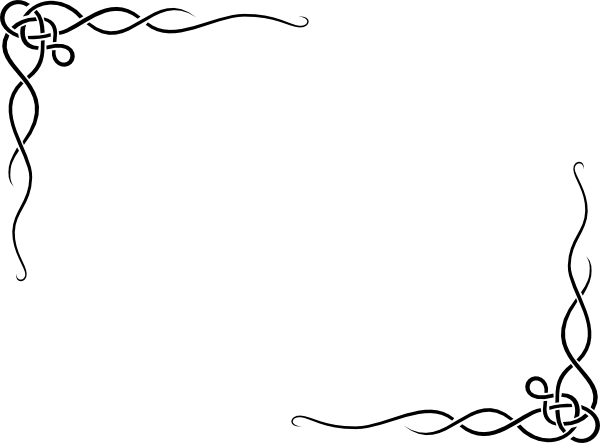 ‘SEABOARD CARES’Charity number: SC0451841/11/18To whom it may ConcernSeaboard Community Polly tunnel GroupWe write today in support of the above named group.The organisation is working hard in the community to improve life for many residents of the Seaboard Villages.   Due to the noted levels of deprivation recorded in Highland Councils documents from time to time, it is felt locally self-help action could make a positive impact for those who live and work in the Seaboard Villages.  By the very nature of the project it will aim to reach those in the area who are often isolated and lonely.Many age groups would be able to enjoy this intergenerational opportunity and be learning new skills too  We would respectively suggest their funding application be fully supported for the wider benefit of the community.Yours faithfullyAlice SmithSeaboard Cares